Российская ФедерацияРеспублика ХакасияБейский районСовет депутатов Сабинского сельсовета  РЕШЕНИЕ      « 20» марта 2019 г.  	       	             с. Сабинка		                              № 90«О поддержании инициативы по изменению границ муниципального образования Сабинский сельсовет Бейского района Республики Хакасия, муниципального образования Бейский район Республики Хакасия» Рассмотрев решение  Совета депутатов Бейского района Республики Хакасия № 118 от 03.12.2018 «Об инициативе  по изменению границ муниципального образования Сабинский сельсовет Бейского района Республики Хакасия, муниципального образования Бейский район Республики Хакасия», руководствуясь ст. 12  Федерального закона от 06.10.2003 № 131-ФЗ «Об общих принципах организации местного самоуправления в Российской Федерации», ст. 12 Закона Республики Хакасия от 05.05.2004 № 20 «Об административно-территориальном устройстве Республики Хакасия», ст. 9 Устава  муниципального образования Сабинский сельсовет Бейского района Республики Хакасия, на основании решения депутатов Сабинского сельсовета Бейского района Республики Хакасия №72 от 04.06.2018Совет депутатов Сабинского сельсовета Бейского района Республики Хакасия РЕШИЛ:1.Поддержать инициативу Совета депутатов Бейского района Республики Хакасия по изменению границ муниципального образования Сабинский сельсовет Бейского района Республики Хакасия, муниципального образования Бейский район Республики Хакасия с включением в границу муниципального образования Сабинский сельсовет Бейского района Республики Хакасия земельных участков в границах кадастрового квартала с кадастровым номером 19:06:080909, общей площадью в пределах 120 га, категория земель – земли сельскохозяйственного назначения в соответствии с картой (схемой) (прилагается).2.Настоящее решение вступает в силу с момента принятия. Глава Сабинского сельсовета	                                                                 С.Н. Бугаева 
Бейского района Республики ХакасияПриложениек решению Совета депутатов Сабинского сельсовета 
Бейского района от   __.03.2019 № __Карта (схема)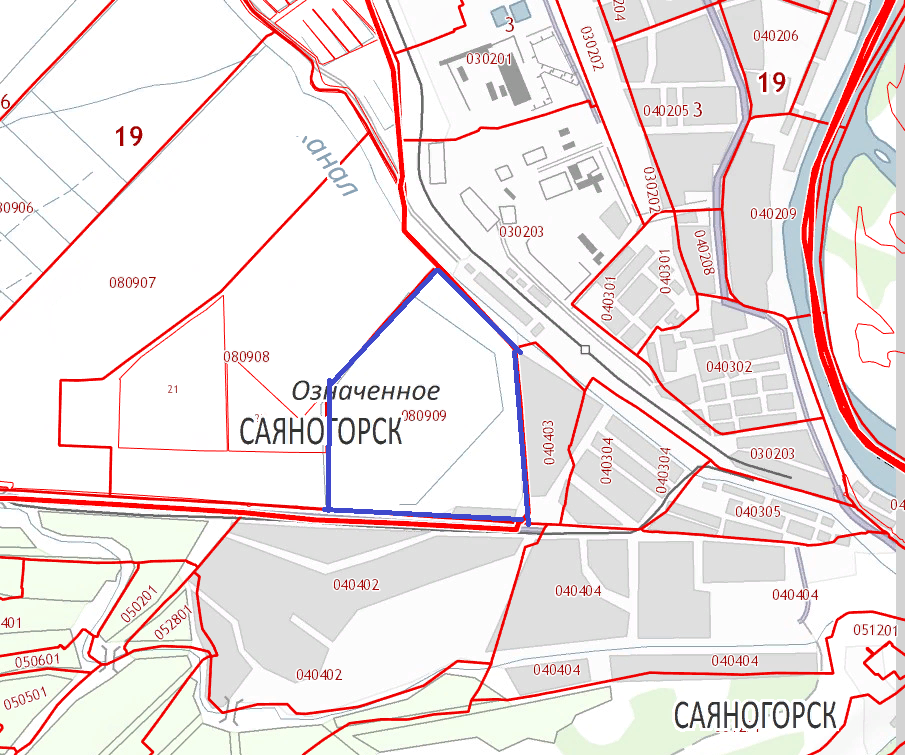 